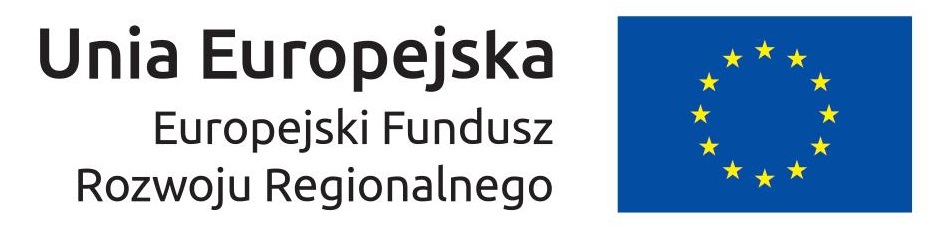 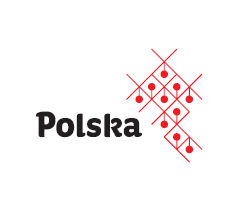 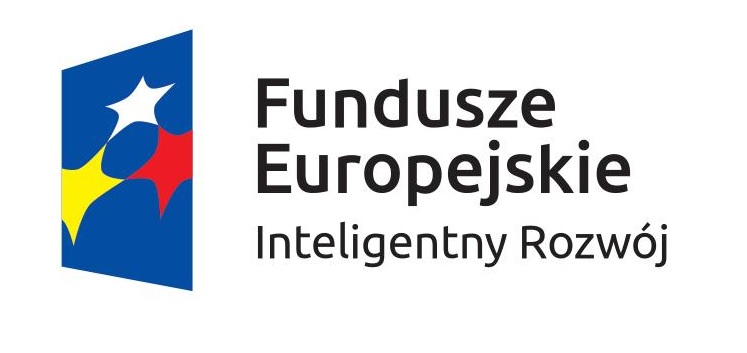 Załącznik nr 1 do zapytania ofertowego nr 11/11//2017Formularz ofertowyOferta dla firmy olta K.K. ZAWISTOWSCY SP. J.W odpowiedzi na zapytanie ofertowe nr 11/11/2017 z dnia 08.12.2018 r. dotyczące usługi montażu i demontażu stoiska wystawowego na targach IMM COLOGNE 2018 na potrzeby projektu pn. „Promocja gospodarcza firmy "KOMFORT - MEBLE" na rynkach zagranicznych”  w ramach poddziałania 3.3.3 WSPARCIE MŚP W PROMOCJI MAREK PRODUKTOWYCH - GO TO BRAND składam niniejszą ofertę na wykonanie w/w zamówienia.Zamawiającyolta K.K. Zawistowscy Sp. J.Ignatki 40/616-001 KleosinPrzedmiot zamówienia 1. Przedmiotem zamówienia jest  usługa polegająca na montażu i demontażu stoiska wystawowego na targach IMM COLOGNE 2018 2. Termin targów: 15-21.01.20183. Miejsce realizacji zamówienia: Koelnmesse GmbH , Messeplatz 1, 50679 Cologne, Niemcy4. Lokalizacja stoiska: hala 10.2, stoisko K-001 o powierzchni 168m25. Zamawiający przestawi projekt zabudowy stoiska wraz z niezbędnymi rysunkami technicznymi i wizualizacjami.6. Zakres obowiązków:Skład ekipy montażowej 6 osób lub więcej Zamawiający zapewnia wszystkie materiały do budowy i wyposażenie stoiskaPo stronie Usługodawcy jest zapewnienie narzędzi. Zamawiający może zapewnić np. narzędzia do 	malowania typu pędzle i wałki, i inne ale usługodawca musi określić dokładnie co 	potrzebuje i w jakiej ilości nie później 19.12.2017 (drogą mailową).A. MONTAŻ STOISKA WYSTAWOWEGO NA TERENIE TARGÓW KOELNMESSE Przyjazd do Niemiec ekipy montażowej w niedziele w nocy 07-01-2018 Rozpoczęcie Montażu  08-01-2018 godz. 06:00Montaż stoiska – Koelnmesse w dniach: 8-12.01.2018 ( jeżeli zajdzie potrzeba jest 	możliwość przedłużenia o jeden dzień do 13.01.2018) Dwa rozładunki tirów w KoloniRozładunek tira nr 1 dnia 08-01-2018 godz. 7:00Rozładunek tira nr 2 dnia 12-01-2018  godz. 7:00Działania wchodzące w skład montażu:Montaż logo olta 2 sztukiMontaż ścian zbudowanych z płyt MDF i płyty komórkowejMontaż płyty komórkowej + spieku kwarcowego (ZAŁ NOWY WYMIAR SPIEK)Montaż podłogi drewnianej (ZAŁ PROJEKT PODŁOGI 5A)Montaż żaluzji aluminiowej (ZAŁ 9)Montaż wieńca stalowego (ZAŁ 15,20,21,12)Montaż konstrukcji tri- systemMontaż oświetlenia: lampy + szynoprzewodyMontaż słupów stalowych (ZAŁ PROJEKT KONSTRUKCJI STALOWEJ 6, 7, 16, 17,18)Montaż biblioteki (ZAł 2- BIBLIOTEKA)Montaż szafek Montaż drzwi Montaż sufitu ze specjalnej siatki (ZAŁ SIATKA NA SUFIT 1, SIATKA NA SUFIT 2)Malowanie ścian wewnętrznych i zewnętrznych Szpachlowanie otworów w ścianach i linii połączeń płyty Mdf i płyt komórkowych Podłączenie prądu Sprzątnięcie stoiska (odkurzenie podłogi i pozmywanie) Rozstawienie mebli ( staranne rozpakowywanie mebli, ponieważ zostaną one ponownie zapakowane w te opakowania przy Demontażu) Rozstawienie wszystkich elementów ekspozycji Ustawienie oświetlenia zgodnie ze wskazówkami ZamawiającegoB. DEMONTAŻ STOISKA WYSTAWOWEGO NA TERENIE TARGÓW KOELNMESSE Demontaż stoiska rozpoczyna się dnia 21.01.2018 i zakończenie aż wszystko zostanie 	załadowane na tiry, ale nie dłużej niż do końca dnia 24.01.0218Trzy załadunki tirów w Kolonii. Załadunek mebli, wszystkich elementów ekspozycji i wszystkich elementów konstrukcji – 	bardzo starannie aby nie uszkodziły się podczas załadunku i transportu do siedziby firmy olta. Załadunek nr 1 meble wypoczynkowe – 1 tir - 21.01.2018 godz. 18:00Załadunek nr 2 reszta wyposażenia – 2 tir - 21.01.2018 godz. 23:00Załadunek nr 3 konstrukcja – tir 3 - 24.01.2018 godz. 8:00Działania wchodzące w skład demontażu:Demontaż logo olta 2 sztuki i zabezpieczenie przed uszkodzeniamiDemontaż ścian zbudowanych z płyt MDF i płyty komórkowej i zabezpieczenie przed uszkodzeniamiDemontaż płyty komórkowej + spieku kwarcowego (ZAŁ NOWY WYMIAR SPIEK) i zabezpieczenie przed uszkodzeniamiDemontaż podłogi drewnianej (ZAŁ PROJEKT PODŁOGI 5A) i zabezpieczenie przed uszkodzeniamiDemontaż żaluzji aluminiowej (ZAŁ 9) i zabezpieczenie przed uszkodzeniamiDemontaż wieńca stalowego (ZAŁ 15,20,21,12) i zabezpieczenie przed uszkodzeniamiDemontaż konstrukcji tri- system i zabezpieczenie przed uszkodzeniamiDemontaż oświetlenia: lampy + szynoprzewody  i zabezpieczenie przed uszkodzeniamiDemontaż słupów stalowych (ZAŁ PROJEKT KONSTRUKCJI STALOWEJ 6, 7, 16, 17,18)  i zabezpieczenie przed uszkodzeniamiDemontaż biblioteki (ZAł 2- BIBLIOTEKA)  i zabezpieczenie przed uszkodzeniamiDemontaż szafek  i zabezpieczenie przed uszkodzeniamiDemontaż drzwi i zabezpieczenie przed uszkodzeniamiDemontaż sufitu ze specjalnej siatki (ZAŁ SIATKA NA SUFIT 1, SIATKA NA SUFIT 2)  i zabezpieczenie przed uszkodzeniamiSpakowanie mebli ( staranne rozpakowywanie mebli, ponieważ zostaną one ponownie zapakowane w te opakowania przy Demontażu) Zapakowanie wszystkich elementów ekspozycji i wyposażenia zaplecza Usługobiorca pokrywa koszt:transportów montażystów do Niemiec i do Polskinoclegi montażystów w KoloniiUWAGA ! Zamawiający nie organizuje powyższych elementów jest to po stronie Usługodawcy. Powyższe koszty muszą być wyszczególnione przy wycenie. WykonawcaNazwa: ..................................................Adres: ..............................................................................................................NIP: ......................................................Warunki ofertyOświadczenia WykonawcyNiniejszym oświadczam, że Wykonawca nie jest powiązany z Zamawiającym osobowo lub kapitałowo. Przez powiązania kapitałowe lub osobowe rozumiemy wzajemne powiązania między Zamawiającym lub osobami upoważnionymi do zaciągania zobowiązań w imieniu Zamawiającego lub osobami wykonującymi w imieniu Zamawiającego czynności związane z przygotowaniem i przeprowadzeniem wyboru wykonawcy a wykonawcą, polegające w szczególności na: uczestniczeniu w spółce jako wspólnik spółki cywilnej lub spółki osobowej; posiadaniu co najmniej 5% udziałów lub akcji; pełnieniu funkcji członka organu nadzorczego lub zarządzającego, prokurenta, pełnomocnika;pozostawaniu w związku małżeńskim, w stosunku pokrewieństwa lub powinowactwa w linii prostej, pokrewieństwa lub powinowactwa w linii bocznej do drugiego stopnia lub w stosunku przysposobienia, opieki lub kurateli.Niniejszym oświadczam, że Wykonawca spełnia warunki dotyczące:posiadania uprawnień do wykonywania określonej działalności lub czynności, jeżeli przepisy prawa nakładają obowiązek ich posiadania,posiadania niezbędnej wiedzy dotyczącej przedmiotu zamówienia lub zobowiązanie do udostępnienia podmiotów zdolnych do wykonania zamówienia,znajdowania się w sytuacji ekonomicznej i finansowej zapewniającej wykonanie zamówienia we wskazanych terminach.Załączniki do niniejszego formularza ofertowego:Specyfikacja przedmiotu zamówienia (załącznik oferenta)Miejscowość ……………………, dnia…………………… r.							_________________________________
                                                                                    (podpis i pieczęć wystawcy oferty)Przedmiot zamówieniaSpecyfikacja przedmiotu zamówienia(sporządzona na formularzu oferenta)Wykonawca niniejszym potwierdza pełną zgodność specyfikacji przedmiotu zamówienia z wymogami Zamawiającego określonymi w zapytaniu ofertowym oraz oświadcza, że wszelkie rozbieżności w zakresie specyfikacji rozstrzygane będą na podstawie treści zapytania.Termin związania ofertą 
(nie krótszy niż 90 dni)Całkowita cena oferty netto obejmująca wymagany przez Zamawiającego zakres (w PLN)